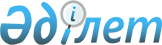 О предоставлении социальной помощи на приобретение топлива специалистам государственных организаций, социального обеспечения, образования, культуры, спорта и ветеринарии проживающим и работающим в сельских населенных пунктах Индерского района
					
			Утративший силу
			
			
		
					Решение Индерского районного маслихата Атырауской области от 10 июня 2014 года № 204-V. Зарегистрировано Департаментом юстиции Атырауской области 25 июня 2014 года № 2944. Утратило силу решением Индерского районного маслихата Атырауской области от 16 сентября 2015 года № 303-V      Сноска. Утратило силу решением Индерского районного маслихата Атырауской области от 16.09.2015 № 303-V (вступает в силу со дня подписания).

      Сноска. Заголовок с изменением, внесенным решением Индерского районного маслихата Атырауской области от 05.12.2014 № 242-V (вводится в действие по истечении десяти календарных дней после дня его первого официального опубликования).



      В соответствии с подпунктом 15) пункта 1 статьи 6 Закона Республики Казахстан от 23 января 2001 года "О местном государственном управлении и самоуправлении в Республике Казахстан", с пунктом 5 статьи 18 Закона Республики Казахстан от 8 июля 2005 года "О государственном регулировании развития агропромышленного комплекса и сельских территорий", Постановлением Правительства Республики Казахстан от 11 марта 2014 года № 217 "Об утверждении стандартов государственных услуг в сфере социальной защиты населения", районный маслихат на внеочередной ХХІІІ сессии РЕШИЛ:

      1. 

Предоставить единовременную социальную помощь на приобретение топлива специалистам государственных организаций, социального обеспечения, образования, культуры, спорта и ветеринарии проживающим и работающим в сельских населенных пунктах Индерского района в размере 5000 (пяти тысяч) тенге за счет средств районного бюджета.

      Сноска. Пункт 1 с изменением, внесенным решением Индерского районного маслихата Атырауской области от 05.12.2014 № 242-V (вводится в действие по истечении десяти календарных дней после дня его первого официального опубликования).

      2. 

Контроль за исполнение данного решения возложить на постоянную комиссию районного маслихата по вопросам социальной политики, образования, культуры, здравоохранения, по делам молодежи, правоохранения, депутатской этики (А. Доспаева).

      3. 

Отменить решения районного маслихата от 17 апреля 2014 года № 196-V "О предоставлении социальной помощи на приобретение топлива специалистам государственных организаций здравоохранения, социального обеспечения, образования, культуры, спорта и ветеринарии проживающим и работающим в сельских населенных пунктах Индерского района".

      4. 

Настоящее решение вступает в силу со дня государственной регистрации в органах юстиции, вводится в действие по истечении десяти календарных дней после дня его первого официального опубликования и распространяется на отношения, возникшие с 1 января 2014 года.      Председатель внеочередной ХХІІІ

      сессии районного маслихата                 Ж. Амантурлин      Секретарь районного маслихата              Б. Сапаров
					© 2012. РГП на ПХВ «Институт законодательства и правовой информации Республики Казахстан» Министерства юстиции Республики Казахстан
				